Come Join Us ForThe National Canadian LawEnforcement Memorial Service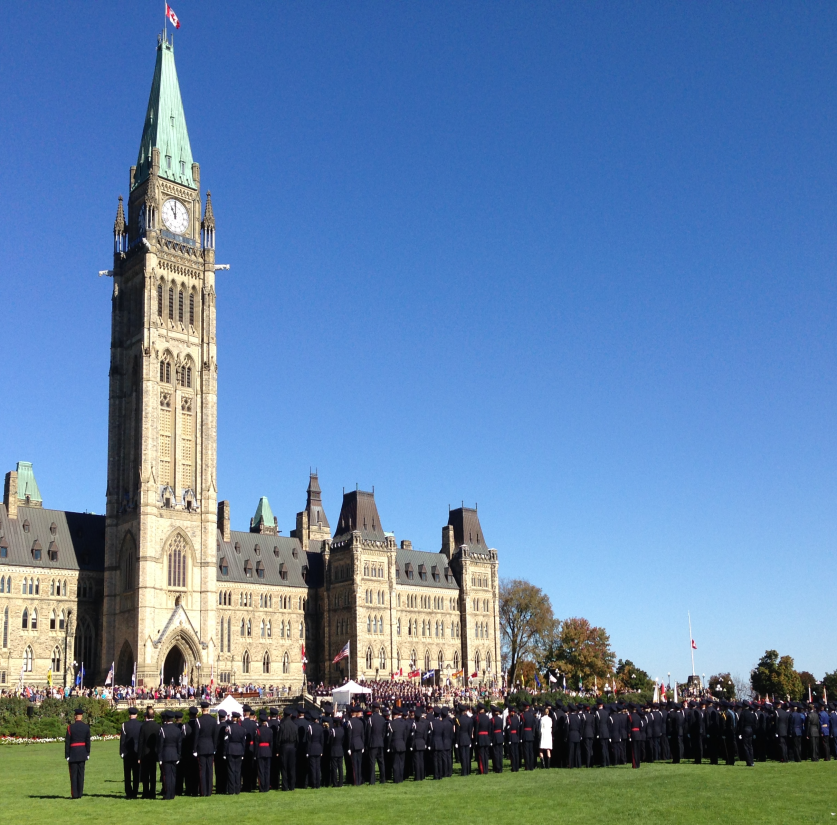 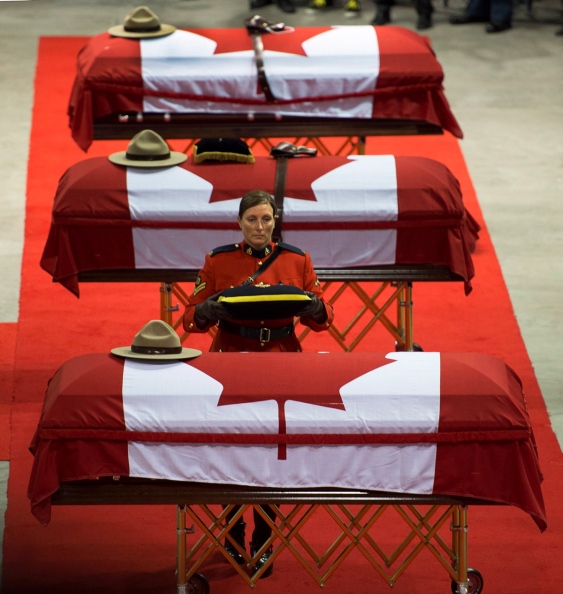 Canadian tradition is the presentation of the hats of the line of duty deaths in Ottawa, Ontario, Canada.  Leaving on Friday Sept. 26, 2014 at 6 a.m. Returning Monday Sept. 29, 2014 about 9 pm.  Call 216-410-7583 for more information.Sponsored by The Greater Cleveland Peace Officer Memorial Society